Name:____________________________________________________	Date: ___________________________Paragraph HomeworkRead the following paragraph. Circle each part and label it. Follow the example.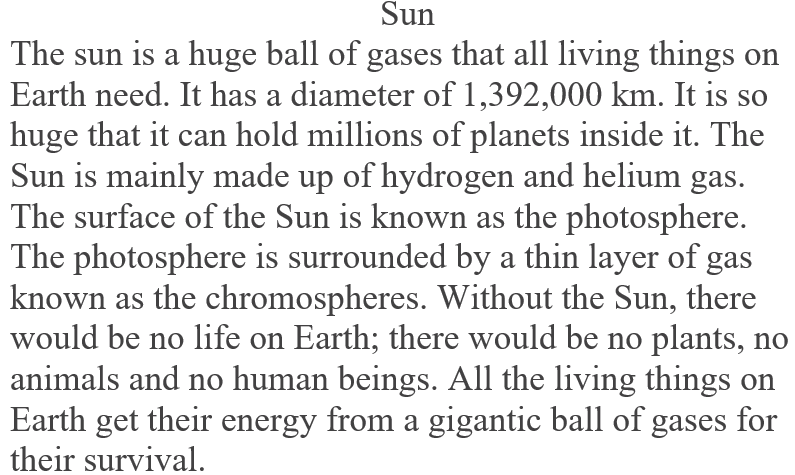 Read each sentence. Then, order them and re-write a paragraph that makes sense. There is a topic sentence, three supporting details and a closing sentence. 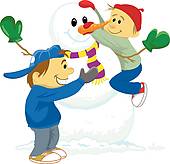 Organize your ideas to write a paragraph about the importance of having a good behavior in class. 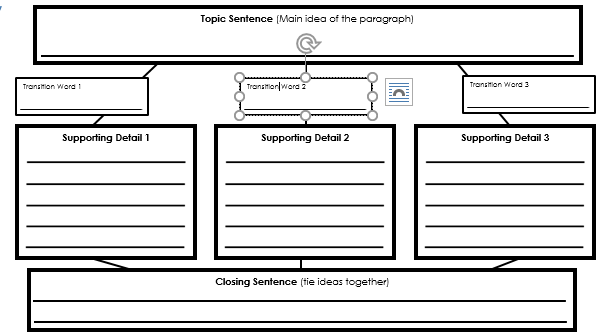 Write your paragraph about the importance of having a good behavior in class. Check that every sentence starts with a capital letter and finishes with a punctuation mark. Then, they place one snowball on top of another.Next, they add rocks for eyes and a carrot nose.It is fun to build a snowman!I have fun with my friends in school.Ben and Alex want to build a snowman.First, they roll three big snowballs.